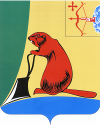 В соответствии с решением Тужинской районной Думы от 2014 №49/333 «О бюджете Тужинского муниципального района на 2015 год и плановый период 2016 и 2017 годов» и постановлением администрации Тужинского муниципального района от  №314 «О разработке, реализации и оценке эффективности реализации муниципальных программ Тужинского муниципального района» администрация Тужинского района  ПОСТАНОВЛЯЕТ:1. Внести изменения в постановление администрации Тужинского муниципального района от  № 540 «Об утверждении муниципальной программы Тужинского муниципального района «Развитие физической культуры и спорта » на 2014-2018 годы» (с изменениями, внесенными постановлением администрации Тужинского муниципального района от 09.10.2014 № 440),  утвердив изменения в  муниципальной программе «Развитие физической культуры и спорта» на 2014-2018 годы согласно приложению.2. Настоящее постановление вступает в силу с момента опубликования в Бюллетене муниципальных нормативных правовых актов органов местного самоуправления Тужинского муниципального района Кировской области.3.  Контроль за исполнением постановления возложить на заместителя главы администрации Тужинского муниципального района по социальным вопросам Н.А. Рудину.        Глава администрации 	Тужинского муниципального района                                                   Е.В. Видякина________________________________________________________________________ПОДГОТОВЛЕНОВедущий специалист по физическойкультуре спорту администрацииТужинского муниципального района					      А.Н. ЧесноковСОГЛАСОВАНОЗаместитель главы администрации Тужинского Муниципального района по социальным вопросам							      Н.А. РудинаНачальник финансового управленияадминистрации Тужинскогомуниципального района							      И.Н. ДокучаеваЗаведующий отделом по экономикеи прогнозированию администрацииТужинского муниципального района					       Г.А. КлепцоваВедущий специалист- юрист отделаюридического обеспечения управления делами администрацииТужинского муниципального района					       А.Ю. Еськова    УТВЕРЖДЕНЫПриложение					к постановлению администрации		Тужинского муниципального района	от_12.01.2015______№__10_____		ИЗМЕНЕНИЯв муниципальную программу«Развитие физической культуры и спорта» на 2014-2018 годаСтроку «Объёмы ассигнования муниципальной программы Тужинского муниципального района «Развитие физической культуры и спорта» на 2014-2018 годы изложить в новой редакции следующего содержания:2. Раздел 5 «Ресурсное обеспечение Муниципальной программы изложить в новой редакции:5.  Ресурсное обеспечение Муниципальной программы.	Финансовое обеспечение реализации Муниципальной программы осуществляется за счет средств бюджета Российской Федерации, бюджета Кировской области, бюджета муниципального района и иных внебюджетных источников.	Объёмы бюджетных ассигнований уточняются при формировании бюджета муниципального образования на очередной финансовый год и плановый период.Общий объём финансирования Муниципальной программы в 2014-2018 годах составляет 472,1 тыс. рублей, в том числе за счет средств:федерального бюджета - ;областного бюджета – 82,4 тыс. рублей;бюджета муниципального образования 389,7 тыс. рублей;внебюджетных источников -.Финансовое обеспечение Муниципальной программы за счет средств федерального и областного бюджетов осуществляется в форме предоставления субсидий муниципальному образованию на софинансирование объектов капительного строительства и на иные цели в соответствии с порядком, предусмотренным действующим законодательством, в рамках соответствующей государственной программы Российской Федерации и Кировской области.Участие внебюджетных источников в Муниципальной программе осуществляется в форме предоставления материальных или финансовых средств юридическими и физическими лицами для реализации соответствующих мероприятий.Перечень мероприятий с указанием финансовых ресурсов и сроков, необходимых для их реализации, представлен в приложении № 2 к Муниципальной программе.Расходы на реализацию муниципальной программы за счёт средствбюджета муниципального района (приложение №2 к муниципальной программе) изложить в новой редакции согласно Приложению №1.          4. Прогнозную (справочную) оценку ресурсного обеспечения реализации муниципальной программы за счёт всех источников финансирования (приложение №3 к Муниципальной программе) изложить в новой редакции согласно Приложению №2.Приложение № 1 Расходы на реализацию Муниципальной программы«Развитие физической культуры и спорта» на 2014-2018 годы.за счет средств бюджета муниципального районаПриложение № 2 Прогнозная (справочная) оценка ресурсного обеспеченияреализации Муниципальной программы за счет всехисточников финансированияАДМИНИСТРАЦИЯ ТУЖИНСКОГО МУНИЦИПАЛЬНОГО РАЙОНАКИРОВСКОЙ ОБЛАСТИПОСТАНОВЛЕНИЕАДМИНИСТРАЦИЯ ТУЖИНСКОГО МУНИЦИПАЛЬНОГО РАЙОНАКИРОВСКОЙ ОБЛАСТИПОСТАНОВЛЕНИЕАДМИНИСТРАЦИЯ ТУЖИНСКОГО МУНИЦИПАЛЬНОГО РАЙОНАКИРОВСКОЙ ОБЛАСТИПОСТАНОВЛЕНИЕАДМИНИСТРАЦИЯ ТУЖИНСКОГО МУНИЦИПАЛЬНОГО РАЙОНАКИРОВСКОЙ ОБЛАСТИПОСТАНОВЛЕНИЕ12.01.2015№10пгт ТужаО внесении изменений в постановление администрацииТужинского муниципального района от  №540пгт ТужаО внесении изменений в постановление администрацииТужинского муниципального района от  №540пгт ТужаО внесении изменений в постановление администрацииТужинского муниципального района от  №540пгт ТужаО внесении изменений в постановление администрацииТужинского муниципального района от  №540Объёмы ассигнований муниципальной программыОбъём ассигнований на реализацию муниципальной программы составляет 472,1 тыс. рублей, в том числе:средства областного бюджета – 82,4тыс. руб.средства местного бюджета –  всего –389,7 тыс. рублей           2014г. –35,7 тыс. рублей           2015г. – 267,8 тыс. рублей           2016г. – 61,8 тыс. рублей           2017г. – 65,8 тыс. рублей           2018г. – 41,0 тыс. рублей.ЗадачаИсточник финансированияОбъем финансирования (тыс. рублей)Объем финансирования (тыс. рублей)Объем финансирования (тыс. рублей)Объем финансирования (тыс. рублей)Объем финансирования (тыс. рублей)всегоСостав исполнителейЗадачаИсточник финансирования2014 год2015 год2016 год2017 год2018 годвсегоСостав исполнителейЗадача №1. Укрепление материально-технической базы для занятий физической культурой и спортом, за счёт строительства новых и реконструкции имеющихся спортивных объектовЗадача №1. Укрепление материально-технической базы для занятий физической культурой и спортом, за счёт строительства новых и реконструкции имеющихся спортивных объектовЗадача №1. Укрепление материально-технической базы для занятий физической культурой и спортом, за счёт строительства новых и реконструкции имеющихся спортивных объектовЗадача №1. Укрепление материально-технической базы для занятий физической культурой и спортом, за счёт строительства новых и реконструкции имеющихся спортивных объектовЗадача №1. Укрепление материально-технической базы для занятий физической культурой и спортом, за счёт строительства новых и реконструкции имеющихся спортивных объектовЗадача №1. Укрепление материально-технической базы для занятий физической культурой и спортом, за счёт строительства новых и реконструкции имеющихся спортивных объектовЗадача №1. Укрепление материально-технической базы для занятий физической культурой и спортом, за счёт строительства новых и реконструкции имеющихся спортивных объектовЗадача №1. Укрепление материально-технической базы для занятий физической культурой и спортом, за счёт строительства новых и реконструкции имеющихся спортивных объектовЗадача №1. Укрепление материально-технической базы для занятий физической культурой и спортом, за счёт строительства новых и реконструкции имеющихся спортивных объектовМероприятие 1. Проектирование и строительство универсальных спортивных площадок на территории районафедеральный бюджет------Отдел социальных отношений администрации Тужинского муниципального районаМероприятие 1. Проектирование и строительство универсальных спортивных площадок на территории районаобластной бюджет------Отдел социальных отношений администрации Тужинского муниципального районаМероприятие 1. Проектирование и строительство универсальных спортивных площадок на территории районабюджет муниципального образования------Отдел социальных отношений администрации Тужинского муниципального районаМероприятие 1. Проектирование и строительство универсальных спортивных площадок на территории районавнебюджетные источники------Отдел социальных отношений администрации Тужинского муниципального районаМероприятие 2. Подготовка лыжных трассфедеральный бюджет------МОУ ДОД ДЮСШ п. ТужаМероприятие 2. Подготовка лыжных трассобластной бюджет------МОУ ДОД ДЮСШ п. ТужаМероприятие 2. Подготовка лыжных трассбюджет муниципального образования------МОУ ДОД ДЮСШ п. ТужаМероприятие 2. Подготовка лыжных трассвнебюджетные источники------МОУ ДОД ДЮСШ п. ТужаМероприятие 3. Реконструкция стадиона в пгт Тужафедеральный бюджет------Отдел социальных отношений администрации Тужинского муниципального районаМероприятие 3. Реконструкция стадиона в пгт Тужаобластной бюджет------Отдел социальных отношений администрации Тужинского муниципального районаМероприятие 3. Реконструкция стадиона в пгт Тужабюджет муниципального образования200,0----200,0Отдел социальных отношений администрации Тужинского муниципального районаМероприятие 3. Реконструкция стадиона в пгт Тужавнебюджетные источники----Отдел социальных отношений администрации Тужинского муниципального районаМероприятие 4. Ремонт КСК д. Грековофедеральный бюджет------Отдел социальных отношений администрации Тужинского муниципального района, администрация Грековского с/пМероприятие 4. Ремонт КСК д. Грековообластной бюджет------Отдел социальных отношений администрации Тужинского муниципального района, администрация Грековского с/пМероприятие 4. Ремонт КСК д. Грековобюджет муниципального образования------Отдел социальных отношений администрации Тужинского муниципального района, администрация Грековского с/пМероприятие 4. Ремонт КСК д. Грекововнебюджетные источники------Отдел социальных отношений администрации Тужинского муниципального района, администрация Грековского с/пИтого по разделуфедеральный бюджет------Итого по разделуобластной бюджет------Итого по разделубюджет муниципального образования-200, 0---200,0Итого по разделувнебюджетные источники------Задача 2. Развитие массового спорта среди различных категорий и групп населения, в том числе в образовательных учрежденияхЗадача 2. Развитие массового спорта среди различных категорий и групп населения, в том числе в образовательных учрежденияхЗадача 2. Развитие массового спорта среди различных категорий и групп населения, в том числе в образовательных учрежденияхЗадача 2. Развитие массового спорта среди различных категорий и групп населения, в том числе в образовательных учрежденияхЗадача 2. Развитие массового спорта среди различных категорий и групп населения, в том числе в образовательных учрежденияхЗадача 2. Развитие массового спорта среди различных категорий и групп населения, в том числе в образовательных учрежденияхЗадача 2. Развитие массового спорта среди различных категорий и групп населения, в том числе в образовательных учрежденияхЗадача 2. Развитие массового спорта среди различных категорий и групп населения, в том числе в образовательных учрежденияхЗадача 2. Развитие массового спорта среди различных категорий и групп населения, в том числе в образовательных учрежденияхМероприятие 1. Проведение районных соревнований, районной спартакиады общеобразовательных учреждений, участие в районных и областных соревнованияхфедеральный бюджет------Отдел социальных отношений администрации Тужинского муниципального районаМероприятие 1. Проведение районных соревнований, районной спартакиады общеобразовательных учреждений, участие в районных и областных соревнованияхобластной бюджет------Отдел социальных отношений администрации Тужинского муниципального районаМероприятие 1. Проведение районных соревнований, районной спартакиады общеобразовательных учреждений, участие в районных и областных соревнованияхбюджет муниципального образования------Отдел социальных отношений администрации Тужинского муниципального районаМероприятие 1. Проведение районных соревнований, районной спартакиады общеобразовательных учреждений, участие в районных и областных соревнованияхвнебюджетные источники------Отдел социальных отношений администрации Тужинского муниципального районаМероприятие 2. Расходы по присвоению спортивных разрядов и квалификационных категорий спортивных судей. предусмотренных ч.2 ст. 7.1 ЗКО «О физической культуре и спорту Кировской области»федеральный бюджет------Отдел социальных отношений администрации Тужинского муниципального районаМероприятие 2. Расходы по присвоению спортивных разрядов и квалификационных категорий спортивных судей. предусмотренных ч.2 ст. 7.1 ЗКО «О физической культуре и спорту Кировской области»областной бюджет-30,824,826,882,4Отдел социальных отношений администрации Тужинского муниципального районаМероприятие 2. Расходы по присвоению спортивных разрядов и квалификационных категорий спортивных судей. предусмотренных ч.2 ст. 7.1 ЗКО «О физической культуре и спорту Кировской области»бюджет муниципального образования------Отдел социальных отношений администрации Тужинского муниципального районаМероприятие 2. Расходы по присвоению спортивных разрядов и квалификационных категорий спортивных судей. предусмотренных ч.2 ст. 7.1 ЗКО «О физической культуре и спорту Кировской области»внебюджетные источники------Отдел социальных отношений администрации Тужинского муниципального районаМероприятие 3. Физкультурно-массовые мероприятия среди людей с ограниченными возможностями, участие в областных фестивалях «Надежда», «Улыбка»федеральный бюджет------Отдел социальных отношений администрации Тужинского муниципального районаМероприятие 3. Физкультурно-массовые мероприятия среди людей с ограниченными возможностями, участие в областных фестивалях «Надежда», «Улыбка»областной бюджет------Отдел социальных отношений администрации Тужинского муниципального районаМероприятие 3. Физкультурно-массовые мероприятия среди людей с ограниченными возможностями, участие в областных фестивалях «Надежда», «Улыбка»бюджет муниципального образования------Отдел социальных отношений администрации Тужинского муниципального районаМероприятие 3. Физкультурно-массовые мероприятия среди людей с ограниченными возможностями, участие в областных фестивалях «Надежда», «Улыбка»внебюджетные источники------Отдел социальных отношений администрации Тужинского муниципального районаМероприятие 4. Физкультурно-массовые мероприятия среди ветеранов, участие в соревнованиях различного уровня федеральный бюджет------Отдел социальных отношений администрации Тужинского муниципального районаМероприятие 4. Физкультурно-массовые мероприятия среди ветеранов, участие в соревнованиях различного уровня областной бюджет------Отдел социальных отношений администрации Тужинского муниципального районаМероприятие 4. Физкультурно-массовые мероприятия среди ветеранов, участие в соревнованиях различного уровня бюджет муниципального образования------Отдел социальных отношений администрации Тужинского муниципального районаМероприятие 4. Физкультурно-массовые мероприятия среди ветеранов, участие в соревнованиях различного уровня внебюджетные источники------Отдел социальных отношений администрации Тужинского муниципального районаМероприятие 5. Проведение районных соревнований, спортивно-массовых мероприятий, участие в областных, всероссийских соревнованияхфедеральный бюджет------Отдел социальных отношений Тужинского муниципального районаМероприятие 5. Проведение районных соревнований, спортивно-массовых мероприятий, участие в областных, всероссийских соревнованияхобластной бюджет------Отдел социальных отношений Тужинского муниципального районаМероприятие 5. Проведение районных соревнований, спортивно-массовых мероприятий, участие в областных, всероссийских соревнованияхбюджет муниципального образования35,737,037,039,041,0189,7Отдел социальных отношений Тужинского муниципального районаМероприятие 5. Проведение районных соревнований, спортивно-массовых мероприятий, участие в областных, всероссийских соревнованияхвнебюджетные источники----Отдел социальных отношений Тужинского муниципального районаИтого по разделуфедеральный бюджет------Итого по разделуобластной бюджет-30,824,826,8-82,4Итого по разделубюджет муниципального образования35,737,037,039,041,0189,7Итого по разделувнебюджетные источники ------Задача № 3. Пропаганда физической культуры и здорового образа жизниЗадача № 3. Пропаганда физической культуры и здорового образа жизниЗадача № 3. Пропаганда физической культуры и здорового образа жизниЗадача № 3. Пропаганда физической культуры и здорового образа жизниЗадача № 3. Пропаганда физической культуры и здорового образа жизниЗадача № 3. Пропаганда физической культуры и здорового образа жизниЗадача № 3. Пропаганда физической культуры и здорового образа жизниЗадача № 3. Пропаганда физической культуры и здорового образа жизниЗадача № 3. Пропаганда физической культуры и здорового образа жизниМероприятие 1. Реклама и организация пропаганды ЗОЖ в СМИфедеральный бюджет------Отдел социальных отношений администрации Тужинского муниципального района Мероприятие 1. Реклама и организация пропаганды ЗОЖ в СМИобластной бюджет------Отдел социальных отношений администрации Тужинского муниципального района Мероприятие 1. Реклама и организация пропаганды ЗОЖ в СМИбюджет муниципального образования------Отдел социальных отношений администрации Тужинского муниципального района Мероприятие 1. Реклама и организация пропаганды ЗОЖ в СМИвнебюджетные источники------Отдел социальных отношений администрации Тужинского муниципального района Мероприятие 2. Изготовление баннера спортивной тематикифедеральный бюджет------Отдел социальных отношений администрации Тужинского муниципального районаМероприятие 2. Изготовление баннера спортивной тематикиобластной бюджет------Отдел социальных отношений администрации Тужинского муниципального районаМероприятие 2. Изготовление баннера спортивной тематикибюджет муниципального образования------Отдел социальных отношений администрации Тужинского муниципального районаМероприятие 2. Изготовление баннера спортивной тематикивнебюджетные источники------Отдел социальных отношений администрации Тужинского муниципального районаМероприятие 3. Организация и проведение районных спортивных праздников и массовых физкультурно-оздоровительных и спортивных мероприятийфедеральный бюджет------Отдел социальных отношений администрации Тужинского муниципального района Мероприятие 3. Организация и проведение районных спортивных праздников и массовых физкультурно-оздоровительных и спортивных мероприятийобластной бюджет------Отдел социальных отношений администрации Тужинского муниципального района Мероприятие 3. Организация и проведение районных спортивных праздников и массовых физкультурно-оздоровительных и спортивных мероприятийбюджет муниципального образования------Отдел социальных отношений администрации Тужинского муниципального района Мероприятие 3. Организация и проведение районных спортивных праздников и массовых физкультурно-оздоровительных и спортивных мероприятийвнебюджетные источники------Отдел социальных отношений администрации Тужинского муниципального района Итого по разделуфедеральный бюджет------Итого по разделуобластной бюджет------Итого по разделубюджет муниципального образования------Итого по разделувнебюджетные источники------Задача № 4. Оказание муниципальных услуг по предоставлению дополнительного образования в сфере физической культуры и спорта (услуги спортивной школы)Задача № 4. Оказание муниципальных услуг по предоставлению дополнительного образования в сфере физической культуры и спорта (услуги спортивной школы)Задача № 4. Оказание муниципальных услуг по предоставлению дополнительного образования в сфере физической культуры и спорта (услуги спортивной школы)Задача № 4. Оказание муниципальных услуг по предоставлению дополнительного образования в сфере физической культуры и спорта (услуги спортивной школы)Задача № 4. Оказание муниципальных услуг по предоставлению дополнительного образования в сфере физической культуры и спорта (услуги спортивной школы)Задача № 4. Оказание муниципальных услуг по предоставлению дополнительного образования в сфере физической культуры и спорта (услуги спортивной школы)Задача № 4. Оказание муниципальных услуг по предоставлению дополнительного образования в сфере физической культуры и спорта (услуги спортивной школы)Задача № 4. Оказание муниципальных услуг по предоставлению дополнительного образования в сфере физической культуры и спорта (услуги спортивной школы)Задача № 4. Оказание муниципальных услуг по предоставлению дополнительного образования в сфере физической культуры и спорта (услуги спортивной школы)Мероприятие 1. Обеспечение деятельности учреждений дополнительного образованияфедеральный бюджет------Отдел социальных отношений администрации Тужинского муниципального района, МОУ ДОД ДЮСШ п. ТужаМероприятие 1. Обеспечение деятельности учреждений дополнительного образованияобластной бюджет------Отдел социальных отношений администрации Тужинского муниципального района, МОУ ДОД ДЮСШ п. ТужаМероприятие 1. Обеспечение деятельности учреждений дополнительного образованиябюджет муниципального образования------Отдел социальных отношений администрации Тужинского муниципального района, МОУ ДОД ДЮСШ п. ТужаМероприятие 1. Обеспечение деятельности учреждений дополнительного образованиявнебюджетные источники------Отдел социальных отношений администрации Тужинского муниципального района, МОУ ДОД ДЮСШ п. ТужаИтого по разделуфедеральный бюджет------Итого по разделуобластной бюджет------Итого по разделубюджет муниципального образования------Итого по разделувнебюджетные источники------Задача № 5. Развитие детско-юношеского спорта (совершенствование подготовки спортивного резерва)Задача № 5. Развитие детско-юношеского спорта (совершенствование подготовки спортивного резерва)Задача № 5. Развитие детско-юношеского спорта (совершенствование подготовки спортивного резерва)Задача № 5. Развитие детско-юношеского спорта (совершенствование подготовки спортивного резерва)Задача № 5. Развитие детско-юношеского спорта (совершенствование подготовки спортивного резерва)Задача № 5. Развитие детско-юношеского спорта (совершенствование подготовки спортивного резерва)Задача № 5. Развитие детско-юношеского спорта (совершенствование подготовки спортивного резерва)Задача № 5. Развитие детско-юношеского спорта (совершенствование подготовки спортивного резерва)Задача № 5. Развитие детско-юношеского спорта (совершенствование подготовки спортивного резерва)Мероприятие 1. Организация и проведение районных, областных соревнований на территории района, обеспечение выездных соревнований сильнейшими спортсменами и членами сборных команд района по видам спорта совместно со спортивной школойфедеральный бюджет------Отдел социальных отношений администрации Тужинского муниципального района, МОУ ДОД ДЮСШ п. ТужаМероприятие 1. Организация и проведение районных, областных соревнований на территории района, обеспечение выездных соревнований сильнейшими спортсменами и членами сборных команд района по видам спорта совместно со спортивной школойобластной бюджет------Отдел социальных отношений администрации Тужинского муниципального района, МОУ ДОД ДЮСШ п. ТужаМероприятие 1. Организация и проведение районных, областных соревнований на территории района, обеспечение выездных соревнований сильнейшими спортсменами и членами сборных команд района по видам спорта совместно со спортивной школойбюджет муниципального образования------Отдел социальных отношений администрации Тужинского муниципального района, МОУ ДОД ДЮСШ п. ТужаМероприятие 1. Организация и проведение районных, областных соревнований на территории района, обеспечение выездных соревнований сильнейшими спортсменами и членами сборных команд района по видам спорта совместно со спортивной школойвнебюджетные источники----Отдел социальных отношений администрации Тужинского муниципального района, МОУ ДОД ДЮСШ п. ТужаИтого по разделуфедеральный бюджет------Итого по разделуобластной бюджет------Итого по разделубюджет муниципального образования----Итого по разделувнебюджетные источники----Задача 6. Сохранение кадрового потенциала спортивной школыЗадача 6. Сохранение кадрового потенциала спортивной школыЗадача 6. Сохранение кадрового потенциала спортивной школыЗадача 6. Сохранение кадрового потенциала спортивной школыЗадача 6. Сохранение кадрового потенциала спортивной школыЗадача 6. Сохранение кадрового потенциала спортивной школыЗадача 6. Сохранение кадрового потенциала спортивной школыЗадача 6. Сохранение кадрового потенциала спортивной школыЗадача 6. Сохранение кадрового потенциала спортивной школыМероприятие 1. Ежемесячные выплаты педагогическим работникам образовательных учреждений, имеющим высшую квалификационную категорию, в размере одной тысячи рублей.федеральный бюджет------Мероприятие 1. Ежемесячные выплаты педагогическим работникам образовательных учреждений, имеющим высшую квалификационную категорию, в размере одной тысячи рублей.областной бюджет------Мероприятие 1. Ежемесячные выплаты педагогическим работникам образовательных учреждений, имеющим высшую квалификационную категорию, в размере одной тысячи рублей.бюджет муниципального образования------Мероприятие 1. Ежемесячные выплаты педагогическим работникам образовательных учреждений, имеющим высшую квалификационную категорию, в размере одной тысячи рублей.внебюджетные источники------Мероприятие 2. Ежемесячные выплаты педагогическим работникам образовательных учреждений (за исключением общеобразовательных учреждений) в размере одной тысячи рублейфедеральный бюджет------МОУ ДОД ДЮСШ п. ТужаМероприятие 2. Ежемесячные выплаты педагогическим работникам образовательных учреждений (за исключением общеобразовательных учреждений) в размере одной тысячи рублейобластной бюджет------МОУ ДОД ДЮСШ п. ТужаМероприятие 2. Ежемесячные выплаты педагогическим работникам образовательных учреждений (за исключением общеобразовательных учреждений) в размере одной тысячи рублейбюджет муниципального образования------МОУ ДОД ДЮСШ п. ТужаМероприятие 2. Ежемесячные выплаты педагогическим работникам образовательных учреждений (за исключением общеобразовательных учреждений) в размере одной тысячи рублейвнебюджетные источники------МОУ ДОД ДЮСШ п. ТужаИтого по разделуфедеральный бюджет------Итого по разделуобластной бюджет------Итого по разделубюджет муниципального образования------Итого по разделувнебюджетные источники------ИТОГО по Программефедеральный бюджет------ИТОГО по Программеобластной бюджет-30,824,826,8-82,4ИТОГО по Программебюджет муниципального образования35,737,037,039,041,0189,7ИТОГО по Программевнебюджетные источники------ИТОГО по ПрограммеВсего35,7267,861,865,841,0472,1№ п/пСтатусНаименование муниципальной программы, отдельного мероприятия Источники финансиро-ванияОценка расходов, тыс. рублейОценка расходов, тыс. рублейОценка расходов, тыс. рублейОценка расходов, тыс. рублейОценка расходов, тыс. рублей№ п/пСтатусНаименование муниципальной программы, отдельного мероприятия Источники финансиро-вания2014г. 2015г..2017г.2018г.1.Муниципальная программа«Развитие физической культуры и спорта» на 2014-2018 годыВсего35,7267,861,865,841,01.Муниципальная программа«Развитие физической культуры и спорта» на 2014-2018 годыв том числефедеральный бюджет1.Муниципальная программа«Развитие физической культуры и спорта» на 2014-2018 годыобластной бюджет30,824,826,81.Муниципальная программа«Развитие физической культуры и спорта» на 2014-2018 годыбюджет муниципального района35,7237,037,039,041,01.Муниципальная программа«Развитие физической культуры и спорта» на 2014-2018 годыиные внебюджетные источники